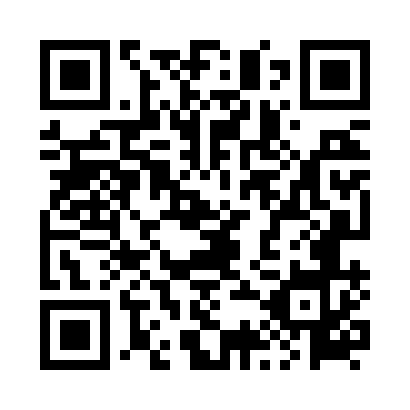 Prayer times for Wojewodza, PolandMon 1 Apr 2024 - Tue 30 Apr 2024High Latitude Method: Angle Based RulePrayer Calculation Method: Muslim World LeagueAsar Calculation Method: HanafiPrayer times provided by https://www.salahtimes.comDateDayFajrSunriseDhuhrAsrMaghribIsha1Mon4:156:1512:455:127:169:092Tue4:126:1312:455:137:179:113Wed4:096:1112:445:147:199:134Thu4:066:0812:445:157:219:165Fri4:036:0612:445:177:229:186Sat4:006:0412:435:187:249:207Sun3:576:0112:435:197:269:238Mon3:545:5912:435:207:289:259Tue3:515:5712:435:227:299:2710Wed3:485:5512:425:237:319:3011Thu3:455:5212:425:247:339:3212Fri3:415:5012:425:257:349:3513Sat3:385:4812:425:267:369:3714Sun3:355:4612:415:277:389:4015Mon3:325:4412:415:297:409:4316Tue3:295:4112:415:307:419:4517Wed3:265:3912:415:317:439:4818Thu3:225:3712:405:327:459:5119Fri3:195:3512:405:337:469:5320Sat3:165:3312:405:347:489:5621Sun3:125:3112:405:357:509:5922Mon3:095:2912:405:367:5210:0223Tue3:055:2612:395:387:5310:0524Wed3:025:2412:395:397:5510:0825Thu2:585:2212:395:407:5710:1126Fri2:555:2012:395:417:5810:1427Sat2:515:1812:395:428:0010:1728Sun2:485:1612:395:438:0210:2029Mon2:445:1412:385:448:0310:2330Tue2:405:1212:385:458:0510:26